                                  Социальный проект «ПАРК КРАУЗЕ»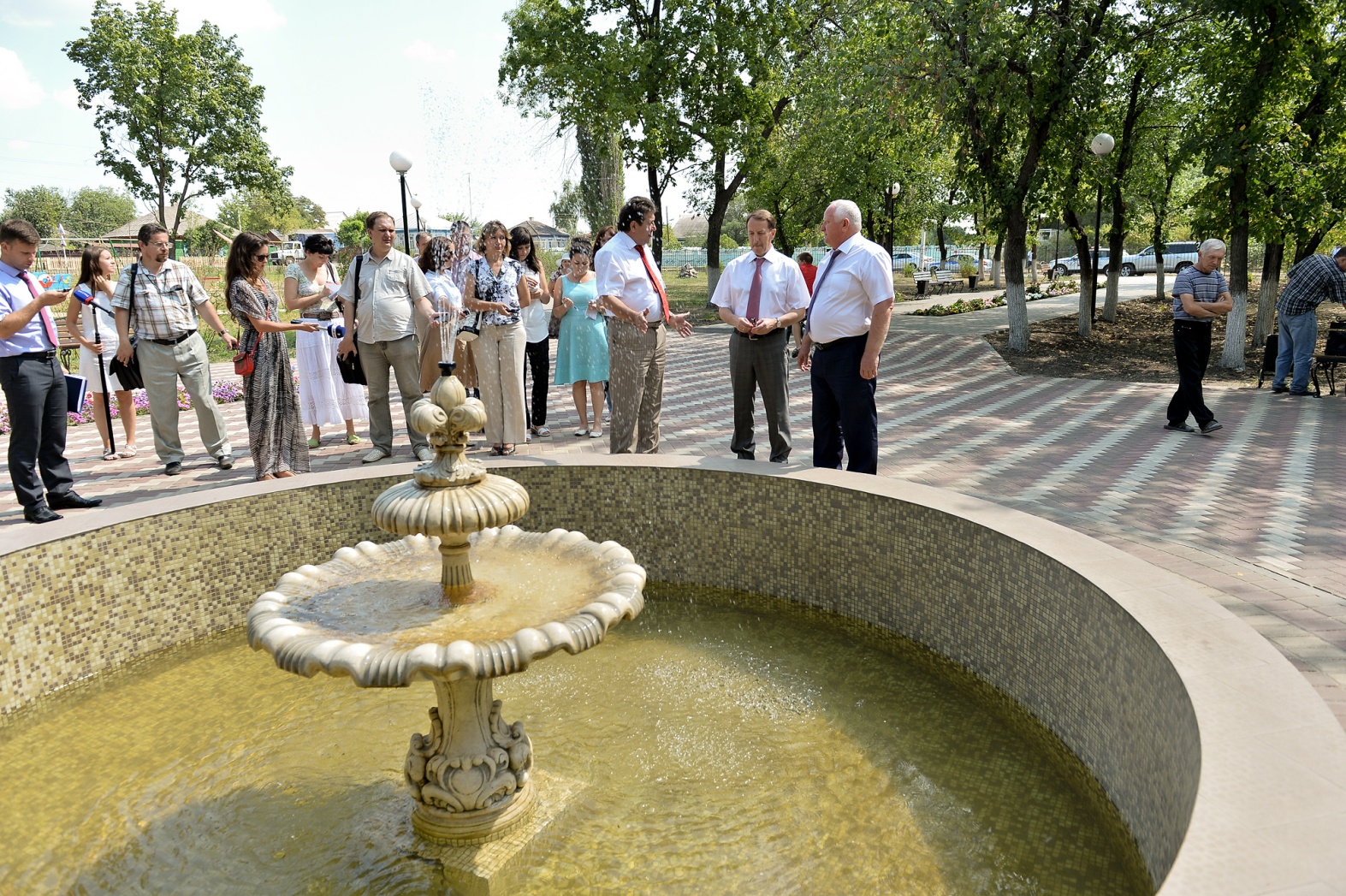 Парк имени Краузе, расположенный в рабочем поселке Новохоперский является местом отдых молодежи, людей старшего поколения. Здесь гуляют молодые мамы с детьми, проходят праздничные мероприятия. Но далеко не все знают в честь кого названо это место.Краузе Сергей родился 22 августа 1982 года в поселке Новохоперский, Новохоперского района Воронежской области.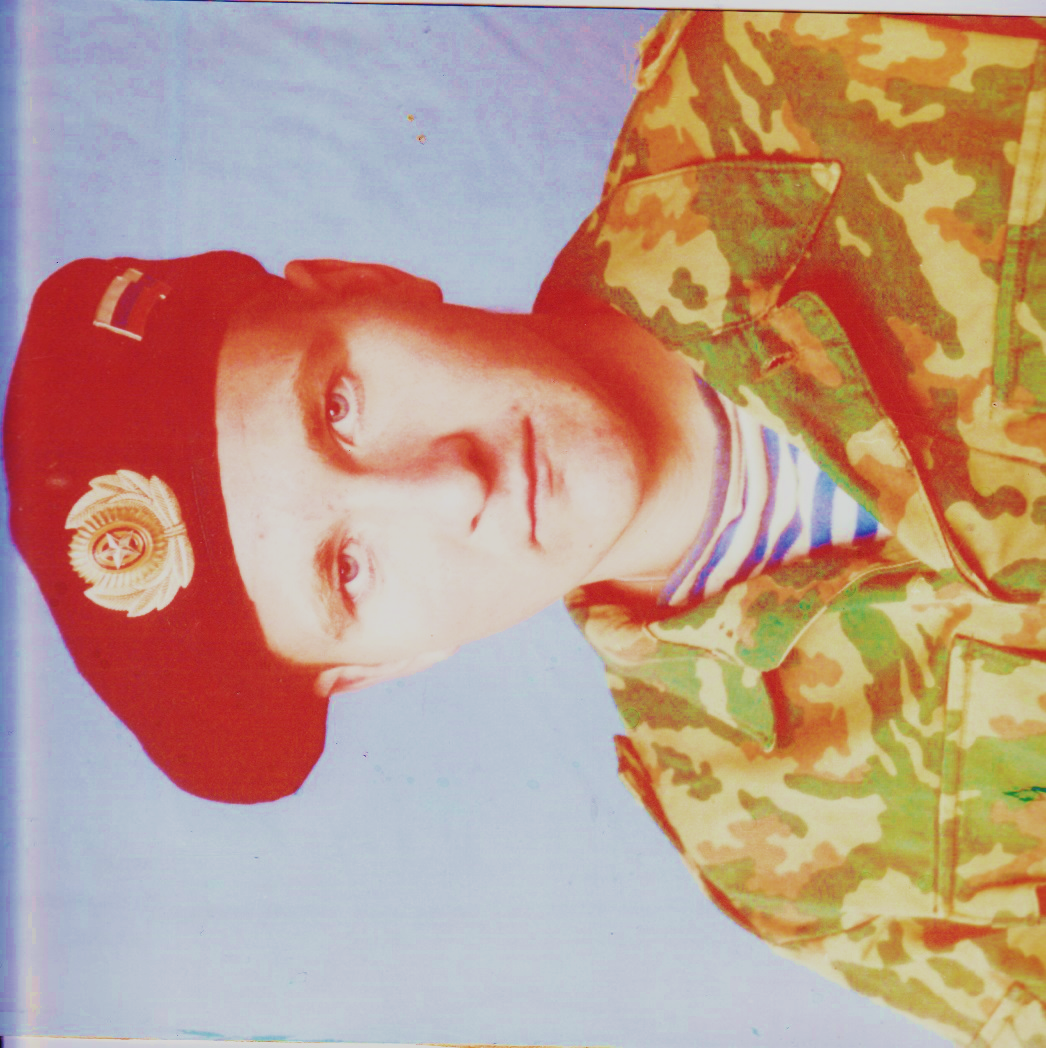 С 1 по 7 классы 1990-1996 годы обучался в средней школе №1 Елань-Колено, Новохоперского района. С 1996-1998 годов 8-ой и 9-ый классы учился в «Школе-интернате №4 основного (общего образования» станция Новохоперск Юго-Восточной железной дороги. После окончания школы-интерната №4 Сергей поступает в училище штурмана дальнего плавания в г. Самара.26 декабря 2000 года был призван во внутренние войска. С декабря  2000 года проходил воинскую службу на Курщине в полку Внутренних войск 6699, был стрелком патрульной роты.20 апреля 2001 года вместе с отрядом сослуживцев был направлен в Чечню. После дополнительной подготовки в Ханкале в составе сводного полка курского соединения нес нелегкую службу во взводе боевого обеспечения инженерно-саперного отделения. Они обеспечивали безопасность федеральной трассы Ростов-Баку на ее самом опасном чеченском участке и обеспечивали прикрытие чечено-ингушской административной границы. Здесь шла самая настоящая минная война. Солдаты ежедневно выходили на инженерную разведку.За период выполнения служебно-боевых задач рядовой Сергей Краузе неоднократно своими решительными и умелыми действиями спасал жизнь своих боевых товарищей. За период службы рядовым Краузе Сергеем Петровичем было найдено и обезврежено 5 фугасов:29 июля 2001 года у населенного пункта Шаами-Юрт;6 августа и 13 ноября 2001 года в районе населенного пункта Алхан-Юрт;13 августа 2001 года в районе населенного пункта Гехи;24 ноября 2001года у моста через реку Гехи. 26 ноября при выдвижении инженерно-разведывательного дозора из населенного пункта Шаами-Юрт отделение рядового Краузе подверглось обстрелу со стороны леса. Мгновенно оценив обстановку Краузе открыл прицельный огонь по боевикам, тем самым, дав возможность отделению занять свои боевые позиции.Он прослужил свой срок и должен был вернуться в свою часть в г. Курск, но не было замены. И вот настал холодный декабрьский день. Сергей со своими боевыми товарищами, как и много раз до этого вышел на инженерную разведку. В районе моста через реку Гехи на обочине дороги рядовой Краузе обнаружил замаскированный радиоуправляемый снаряд. Понимая опасность для личного состава, командир отделения Сергей Краузе подал сигнал об опасности и тут же прогремел взрыв. 13 декабря 2001 года оборвалась короткая жизнь, но яркая жизнь солдата, нашего земляка до конца выполнившего свой воинский долг. За героизм и самопожертвование во имя спасения своих товарищей рядовой Краузе Сергей Петрович награжден орденом Мужества (посмертно).Парк, носящий его имя всегда многолюден, особенно в выходные дни и по вечерам. Молодые мамы гуляют с детьми, бабушки приходят со своими внуками на игровую площадку. Молодежь встречается друг с другом, обсуждают насущные проблемы. Приходят в парк гости нашего поселка.Но как показал опрос людей гуляющих по парку и просто проходящих через его территорию, не все знают, чье имя носит это место и почему оно названо в честь этого человека. Цель нашего проекта увековечить память нашего земляка, погибшего при исполнении своего воинского долга, чтобы все люди и большие и маленькие, гуляющие по парку знали, в честь кого назван это место.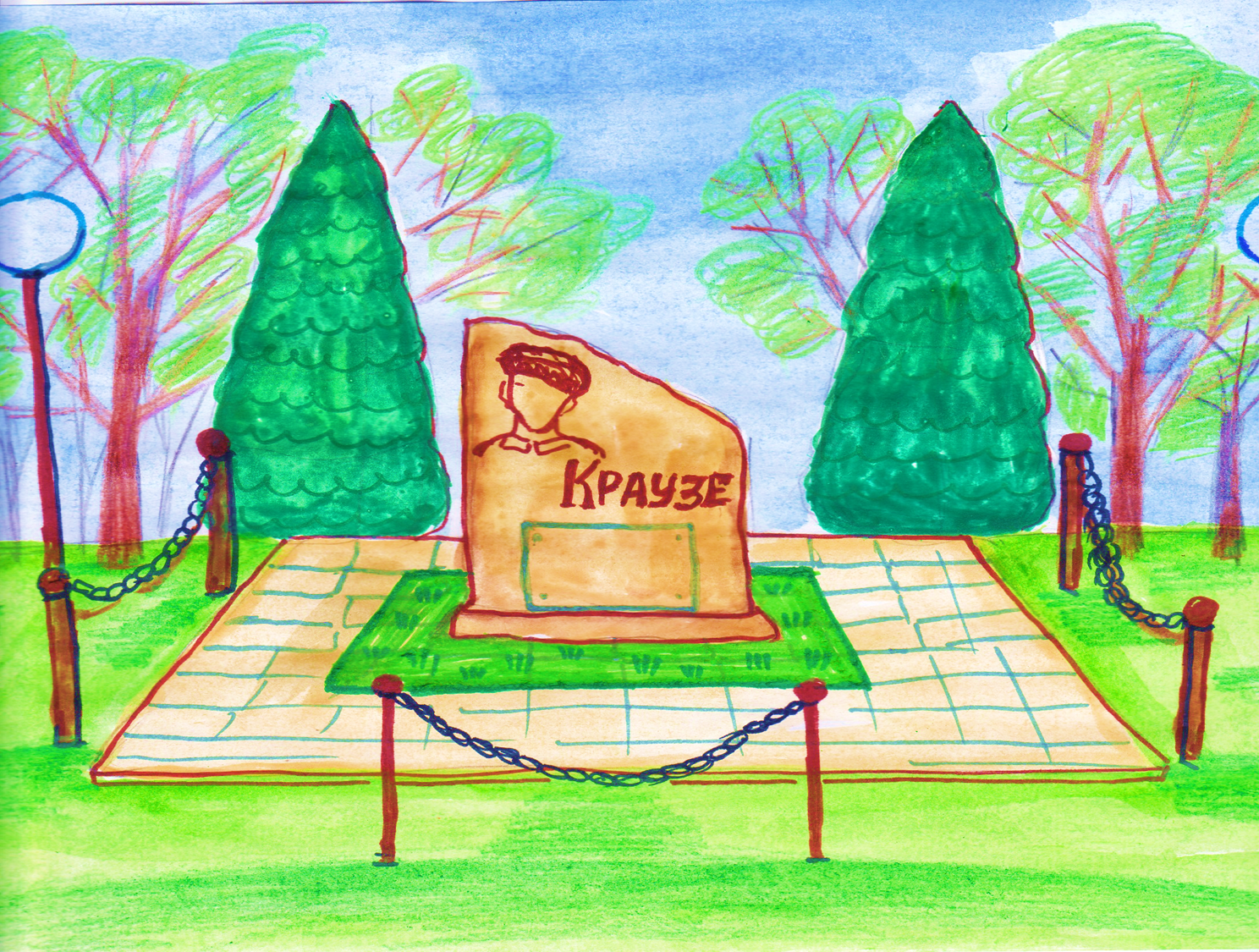 Мы видим результат нашего проекта так. Было бы здорово, если бы в парке появилось такое памятное место, которое бы показывало, что всегда есть место и время для подвига. Что герои находятся среди нас, ходят по тем же дорогам, дышат тем же воздухом, мечтают, влюбляются. Но когда приходит время, они делают свой выбор и остаются молодыми навсегда. 